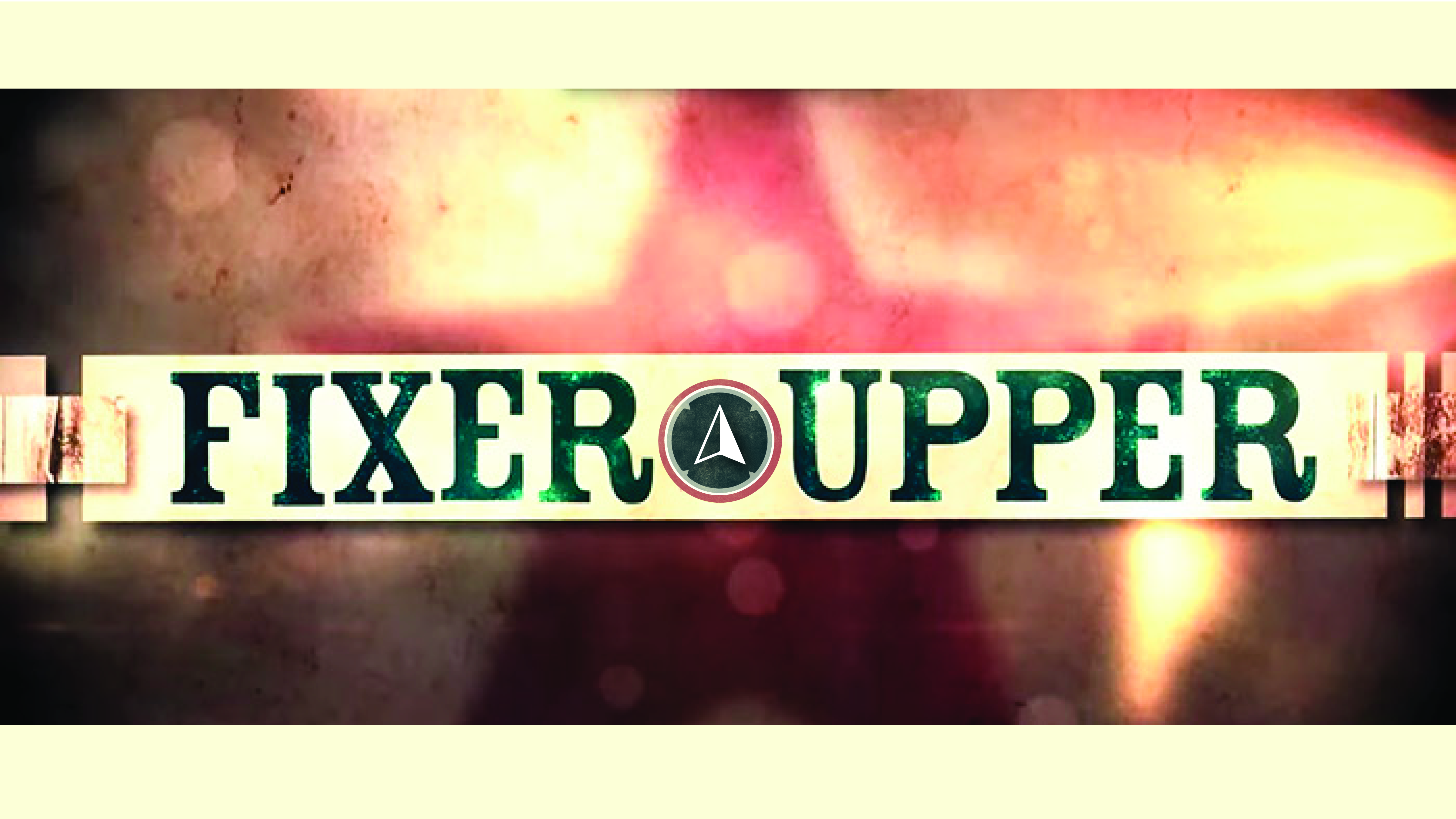 IntroductionThe church of Jesus was never intended to be a place, it was intended to be a movement. While we obviously have a place of worship, we have to continually evaluate how that place can be used to help us with our primary mission of making disciples.Discussion QuestionsWho do you clean the house for the most – guests or visiting relatives? If you get a call that Grandma is coming by in 20 minutes…what do you make sure is clean?If every environment communicates something-what messages do you think we are communicating through our facility? If you have been somewhere very frequently, do you notice when the environment changes?Read Matthew 16:16-18  When Jesus says this, the “church” hasn’t even started yet. What is Jesus talking about? Why do we mostly think place instead of “movement” or people when we hear the word church?Read Acts 5:42-6:7  Why was the church growing? What changes became necessary to the growing church? When you think of growth and change-what emotions come to mind? How does mission impact how the first church dealt with change, and how can we learn from them?What comes to mind when you hear the church asking you to give above and beyond what you already give to make these changes?If all churches have the same mission (make disciples) why are there so many churches that aren’t growing? Has a church ever made enough disciples?How can our facility impact our mission of Extending Hope?Shaping Your Mind – “…we should not make it difficult for the Gentiles who are turning to God.” Acts 15:19Moving Forward – “Every physical setting communicates something. There are no neutral settings.Andy Stanley